4月29日灵溪镇党史学习教育情况一、工作动态4月29日下午，灵溪镇开展理论学习中心组2021年第二次集体学习暨部领导班子党史学习教育专题学习。深入学习贯彻习近平新时代中国特色社会主义思想，认真领会习近平总书记在党史学习教育动员大会上的重要讲话精神。开展理论学习中心组2021年第二次集体学习，总结前段学习成果，对下阶段党史学习教育进行再升温、再加强、再部署。会议由镇党委书记赵斌同志主持，镇全体在家班子参加会议。二、工作亮点镇党委书记赵斌同志首先带领大家学习“筑牢信仰信念，增强自信信心”专题辅导讲稿，并就“学史增信，坚定信仰守初心”主题，从“从百年党史中汲取奋进的力量”、“从百年党史中坚定理想信念”、“从百年党史中增强信心”三个方面上党课。他要求防止和克服学习简单化、表面化、形式化、流程化，把个人自学与集中学习结合起来，把学史明理、学史增信、学史崇德、学史力行专题学习贯通起来，不断提高学习成效。镇党委副书记、镇长提名人向绪侠，副镇长彭文春作中心发言，其余班子成员依次进行交流发言。最后赵斌同志强调，“我为群众办实事”实践活动是贯穿全年和党史学习教育全程的工作。要把握根本任务、坚持问题导向、紧扣中心大局、压实责任抓好谋划，结合党史学习教育，扎实开展“我为群众办实事”实践活动，确保党史学习教育活动取得良好成效。三、对策建议：无四、现场图片：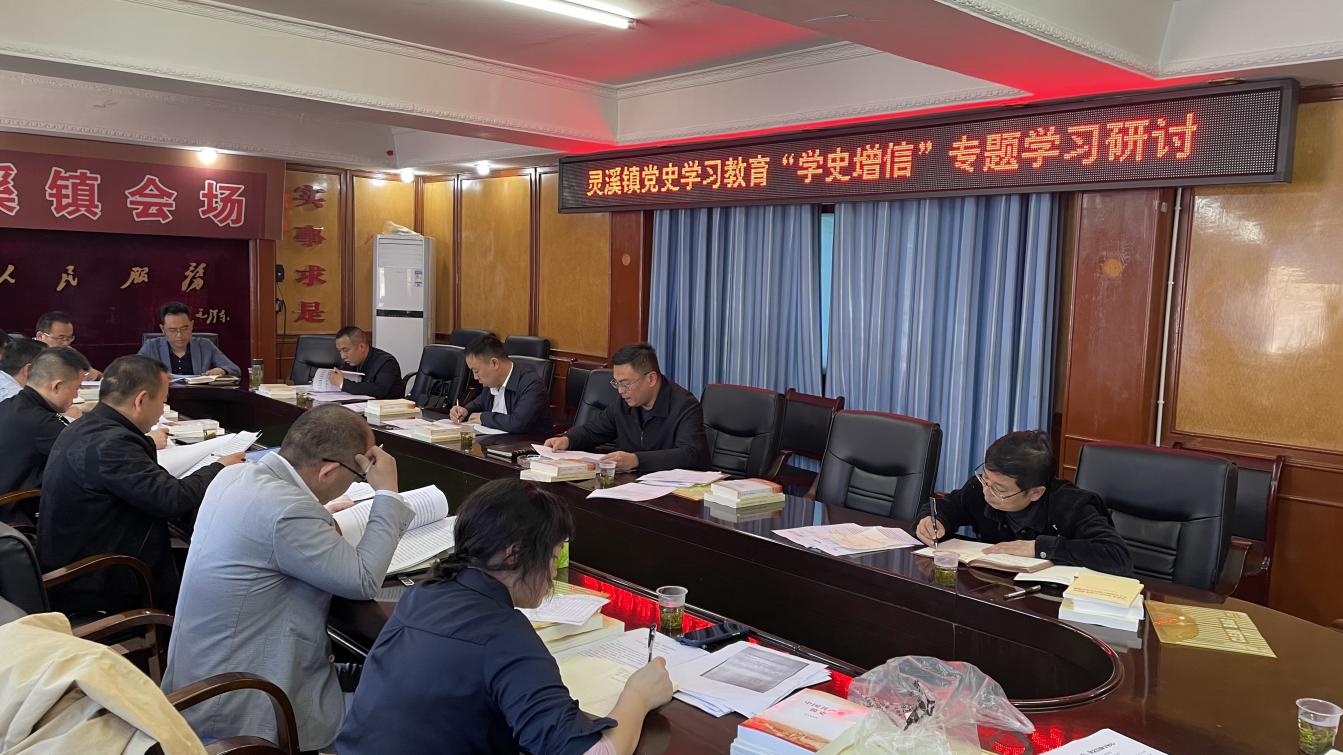 